АДМИНИСТРАЦИЯ ГОРОДСКОГО ПОСЕЛЕНИЯ «ХИЛОКСКОЕ»ПОСТАНОВЛЕНИЕ19  января 2024 года                                                                                           № 15г. ХилокО проведении публичных слушаний по вопросу предоставления разрешения на отклонение от предельных параметров разрешённого строительстваНа основании статьи 28 Федерального закона от 06 октября 2003 № 131-ФЗ «Об общих принципах организации местного самоуправления в Российской Федерации», Устава городского поселения «Хилокское», Решение «Об утверждении Положения об организации и проведении общественных обсуждений или публичных слушаний по вопросам градостроительной деятельности на территории городского поселения «Хилокское», утверждённого решением Совета городского поселения «Хилокское» от 24 декабря 2021 года № 112, в соответствии со статьёй 40 Градостроительного кодекса Российской Федерации, руководствуясь правилами землепользования и застройки городского поселения «Хилокское». утвержденных Решением Совета городского поселения «Хилокское» № 18 от 29 ноября 2022 года, администрация городского поселения «Хилокское» постановляет:Назначить и провести публичные слушания на 27 февраля 2024 года в 18 часов 30 минут в помещении администрации городского поселения «Хилокское» по адресу: Забайкальский край, Хилокский район, г. Хилок, ул. Калинина, 1, офис 83 по вопросу предоставления разрешения на отклонение от предельных параметров разрешённого строительства (площадь земельного участка составляет 865 кв.м., что является меньше, чем предельно допустимые минимальные размеры установленные Правилами землепользования и застройки городского поселения «Хилокское», утверждённые решением Совета городского поселения «Хилокское» от 29 ноября 2022 года № 18, в параметрах разрешенного использования - минимальная площадь земельного участка составляет 1000 кв.м.) расположенного по адресу: Забайкальский край, Хилокский район, г. Хилок, ул. Щорса.Организатором проведения публичных слушаний назначить комиссию по Правилам землепользования и застройки при администрации городского поселения «Хилокское», утверждённую постановлением администрации городского поселения «Хилокское» от 06 декабря 2021 года № 552.Приём предложений и замечаний по рассматриваемому вопросу осуществляется в здании администрации городского поселения «Хилокское» по адресу: Забайкальский край, Хилокский район, г. Хилок, ул. Калинина, 1, офис 83, каб. 5, тел. 8(302-37) 21-131 до 26 февраля 2024 года. (Настоящее постановление вступает в силу со дня его официальногоопубликования.	,	' ~ „6. Контроль за исполнением настоящего постановления оставляю за собой.Г лава городского поселенияГлава городского поселения «Хилокское»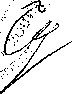 С.А. Чендылов